Année Scolaire : 2020 / 2021Niveau               : 3 ACNom et prénom :…………………………..                  Semestre : IEvaluation diagnostiqueFrançais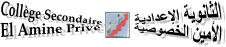 ContenuContenuContenuIII – Production écrite     /13Rédige un paragraphe dans lequel tu racontes à l’un de tes amis comment tu as passé la période du confinement contre le covid-19 . III – Production écrite     /13Rédige un paragraphe dans lequel tu racontes à l’un de tes amis comment tu as passé la période du confinement contre le covid-19 . III – Production écrite     /13Rédige un paragraphe dans lequel tu racontes à l’un de tes amis comment tu as passé la période du confinement contre le covid-19 . 